Mise en œuvre des EPI : proposition d’outil méthodologiqueAcadémie de Strasbourg.Questionnement transversal de l’EPI : Niveau de classe proposé : Réalisation concrète envisagée : Thématique interdisciplinaire dans laquelle s’inscrit l’EPI : Domaines du socle Compétences transversales travailléesDomaine… : Domaine… : Domaine… : ……Points des programmes travaillés : Disciplines : ****….Principales connaissances et compétences disciplinaires travaillées : Disciplines : ***……… Activités pédagogiques envisagées : Contribution CDI et professeur documentalisteContribution Vie Scolaire et CPEModalités d’évaluation de l’EPI : Mise en œuvre et organisation (spatiale, temporelle, co-enseignement…) : Liens avec les parcours :  Avenir, Citoyen, PEACPartenariats éventuels mis en oeuvre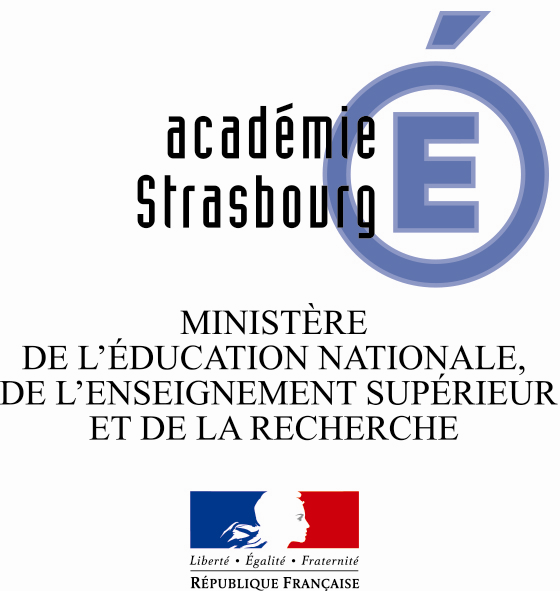 